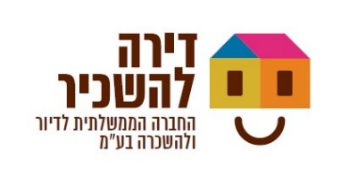 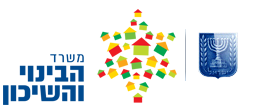 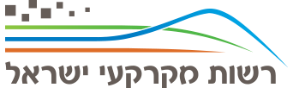 מודעת עדכון הזמנה לקבלת הצעות במכרז פומבי לרכישת זכויות חכירה להקמת מתחם מגורים הכולל 136 יח"ד לבניה רוויה, למטרת השכרה לטווח ארוך למשך 20 שנה, ולניהול ולהפעלה של פרויקט דירה להשכיר במתחם החצבים, בראשון לציוןמכרז מספר  מר/347/2023דירה להשכיר – החברה הממשלתית לדיור ולהשכרה בע"מ (להלן: "דירה להשכיר") ורשות מקרקעי ישראל (להלן: "הרשות") מעדכנות בזאת כי בהזמנה לקבלת הצעות יבוצעו התיקונים הבאים:סעיף 4.8.6 להזמנה לקבלת הצעות בטל ומבוטל ובמקומו יבואו הסעיפים הבאים:4.8.6. 	ביחס לחוזה החכירה המצורף כחלק מחוברת המכרז, מובהר בזה כי זכות החוכר לרשום הערות בגין העברת זכויות כמפורט בפסקה האחרונה בסעיף 7 לחוזה החכירה, לא תחול אלא בתום תקופת ההשכרה. כמו כן, זכות הביטול המוקנית לחוכר כמפורט בסעיף 11(ב)(3) לחוזה החכירה, לא תחול כלל. בנוסף, "המועד להשלמת הבניה" שבחוזה החכירה יהיה 49 חודשים מהמועד שבו הכריזה ועדת המכרזים על הזוכה במכרז.4.8.7	ידוע לחוכר כי הקרקע מושא המכרז עברה פרצלציה (חלוקה) והפרצלציה נרשמה בלשכת רישום המקרקעין. על הזוכה יהיה לחתום במעמד החתימה על חוזה החכירה, גם על שטרי שכירות ולרשום את זכויותיו בלשכת רישום המקרקעין סמוך לאחר מועד החתימה על השטרות. למען הסר ספק, מוצהר ומובהר כי ידוע לזוכה, שלא יוכל להפנות אל הרשות את מי שירכוש ממנו זכויות בבית שיבנה על המגרש וכי כל פעולה שתחול עליו עפ"י החוזה ו/או מכח הדין, תבוצע על ידו ותירשם בלשכת רישום המקרקעין ולא במשרדי רשות מקרקעי ישראל וספריה.4.8.8	החוכר מצהיר ומתחייב כי היה והשטח מושא מכרז זה הוכרז ו/או יוכרז כאתר עתיקות ע"י רשות העתיקות, הוא יבצע את כל הפעולות הנדרשות עפ"י כל דין בנוגע לטיפול בעתיקות, ויישא על חשבונו בכל עלות הכרוכה בכך, לרבות בעלויות הפיקוח, סקר ארכיאולוגי, חפירות הבדיקה וחפירות ההצלה, שימור העתיקות והעתקתן, הכל כפי שיידרש על ידי רשות העתיקות.החוכר מצהיר ומתחייב כי אין לו ולא תהיינה לו כל תביעות ו/או טענות ו/או דרישות, כספיות ו/או אחרות, לרבות דרישה לביטול העסקה כלפי הרשות ו/או מי מטעמה בגין התנאים המפורטים לעיל.בסעיף 3.4.1.5 להזמנה לקבלת הצעות יוחלפו המילים "48 חודשים" במילים "49 חודשים".נספח א(2) לחוברת המכרז "תשריט המתחם", נספח א(16) לחוברת המכרז "נוסח חוזה לביצוע תשתית שייחתם עם עיריית ראשון לציון" וכן נספחים א(17) ו-א(18) לחוברת המכרז "מכתב הרשות המקומית" ו"מכתב תאגיד המים והביוב" (שאוחדו למכתב אחד משותף) עלו לאתר תחת "מסמכי המכרז".ביתר פרטי המכרז אין כל שינוי.